こどもエコクラブ協働プログラム　申込書申込日：　　年　　　月　　　日【提出先】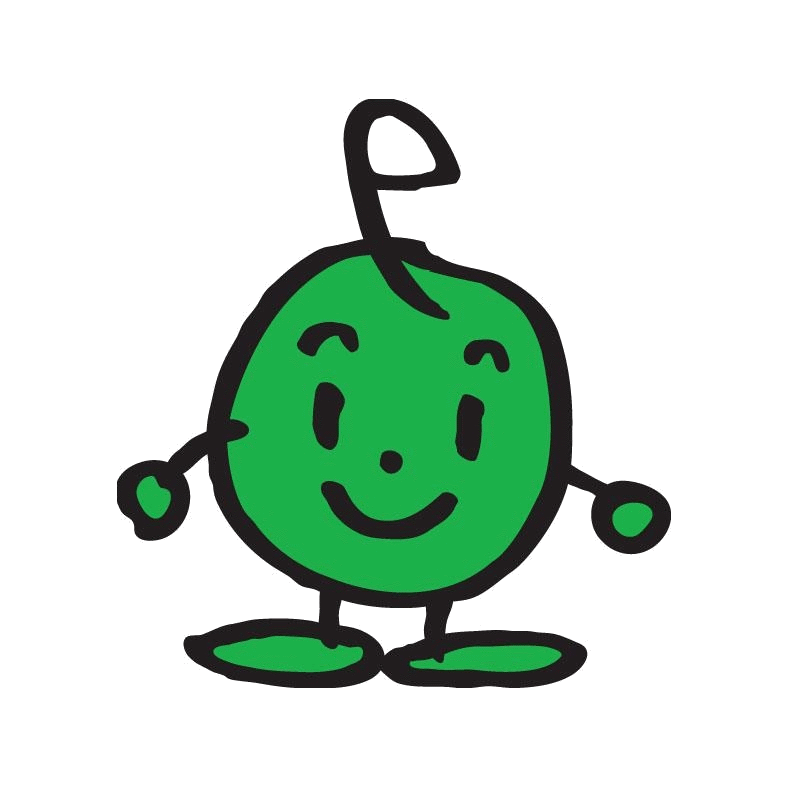 公益財団法人日本環境協会こどもエコクラブ全国事務局E-mail: j-ecoclub@jeas.or.jp FAX: 03-5829-6190担当者名自治体名(都道府県)　　　　　　　　　　　(市区町村)クラブ名(※自治体の方は部署名)連絡先電話番号メールアドレスイベント・活動企画名目的・ねらい(記載例)・こどもエコクラブ事業についてより多くの人に知ってもらう。・他のクラブや環境団体の活動を知り、自分たちの活動に活かす。・企業の支援を得て持続的に活動できる仕組みをつくる。内容・実施方法(具体的な内容や実施方法(安全対策を含む)について記載してください。)概算費用・内訳(記載例)講師謝金　@〇〇円講師旅費　@〇〇円プログラム材料費　@〇〇円×個＝円合計　〇〇〇円終了後の展望・計画(活動やイベントで得られた成果を今後どのように継続・発展させていくかについて記載してください。)